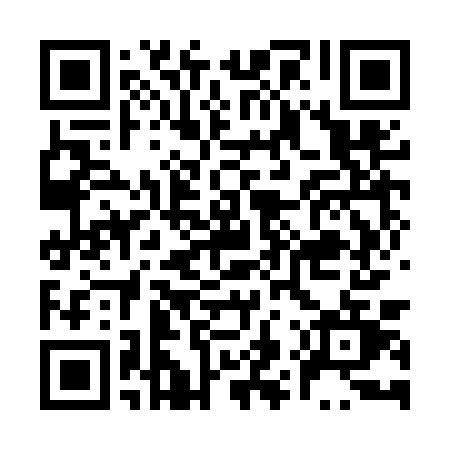 Prayer times for Wargawa Mloda, PolandSat 1 Jun 2024 - Sun 30 Jun 2024High Latitude Method: Angle Based RulePrayer Calculation Method: Muslim World LeagueAsar Calculation Method: HanafiPrayer times provided by https://www.salahtimes.comDateDayFajrSunriseDhuhrAsrMaghribIsha1Sat2:124:2812:416:158:5511:032Sun2:124:2712:416:168:5611:043Mon2:114:2612:416:168:5711:044Tue2:114:2612:416:178:5811:055Wed2:114:2512:426:188:5911:056Thu2:114:2412:426:189:0011:067Fri2:114:2412:426:199:0011:068Sat2:114:2312:426:199:0111:079Sun2:114:2312:426:209:0211:0710Mon2:114:2312:436:209:0311:0711Tue2:114:2212:436:219:0411:0812Wed2:114:2212:436:219:0411:0813Thu2:114:2212:436:229:0511:0914Fri2:114:2212:436:229:0511:0915Sat2:114:2112:446:229:0611:0916Sun2:114:2112:446:239:0611:1017Mon2:114:2112:446:239:0711:1018Tue2:114:2112:446:239:0711:1019Wed2:114:2212:446:249:0711:1020Thu2:114:2212:456:249:0811:1121Fri2:124:2212:456:249:0811:1122Sat2:124:2212:456:249:0811:1123Sun2:124:2212:456:249:0811:1124Mon2:124:2312:466:249:0811:1125Tue2:134:2312:466:259:0811:1126Wed2:134:2412:466:259:0811:1127Thu2:134:2412:466:259:0811:1228Fri2:144:2512:466:259:0811:1229Sat2:144:2512:476:259:0811:1230Sun2:144:2612:476:259:0711:12